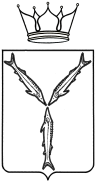 МИНИСТЕРСТВО КУЛЬТУРЫ САРАТОВСКОЙ ОБЛАСТИП Р И К А З         от ___________ № ________г. СаратовОб утверждении Положения о закупке товаров, работ, услуг государственного профессионального образовательногоучреждения «Саратовское художественное училище имени А.П. Боголюбова (техникум)»В соответствии с Федеральным законом от 18 июля 2011 года 
№ 223-ФЗ «О закупках товаров, работ, услуг отдельными видами юридических лиц», на основании Положения о министерстве культуры Саратовской области, утвержденного постановлением Правительства области от  24 марта 2006 года № 84-П, приказа министерства культуры Саратовской области от 11.06.2021 № 01-01-06/317 «Об утверждении типового  положения 
о закупке товаров, работ, услуг государственными учреждениями, функции 
и полномочия учредителя в отношении которых осуществляет министерство культуры Саратовской области» ПРИКАЗЫВАЮ:1. Утвердить Положение о закупке товаров, работ, услуг государственного профессионального образовательного учреждения «Саратовское художественное училище имени А.П. Боголюбова (техникум)» (далее – Положение о закупке).2. Государственному профессиональному образовательному учреждению «Саратовское художественное училище имени А.П. Боголюбова (техникум)» при осуществлении закупок товаров, работ, услуг в рамках Федерального закона от 18 июля 2011 года № 223-ФЗ «О закупках товаров, работ, услуг отдельными видами юридических лиц» руководствоваться Положением о закупке, утвержденным пунктом 1 настоящего приказа. 3. Директору государственного профессионального образовательного учреждения «Саратовское художественное училище имени А.П. Боголюбова (техникум)» Смирнову И.Г. обеспечить размещение Положения о закупке 
на официальном сайте Единой информационной системы в сфере закупок - www.zakupki.gov.ru в течение пятнадцати дней со дня утверждения. 4. Отделу организационной работы и информационных технологий организационно-технического управления (Курбатова Л.В.) опубликовать настоящий приказ на официальном сайте министерства культуры Саратовской области в информационно-телекоммуникационной сети «Интернет» и направить его в министерство информации и печати области для официального опубликования.5. Контроль за исполнением настоящего приказа оставляю за собой.Министр					                                         Н.Ю. Щелканова